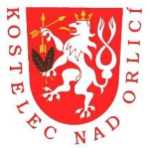 STANDARDY KVALITY SOCIÁLNĚ-PRÁVNÍ
OCHRANYODBORU SOCIÁLNÍCH VĚCÍMĚSTSKÉHO ÚŘADU KOSTELEC NAD ORLICÍ
Palackého náměstí 38, 517 41 Kostelec nad OrlicíSTANDARD 7PREVENCESchválil: Ing. Jitka Jičínská, DiS.Datum: 01. 07. 2024Podpis:- pracovníci orgánu sociálně-právní ochrany aktivně vyhledávají a monitorují ohrožené děti dle §10 odst. 1, písm. a) zák. č. 359/1999 Sb., o sociálně-právní ochraně dětí, ve znění pozdějších předpisů, ve spolupráci s orgány územní samosprávy, pověřenými osobami, školami a školskými zařízeními, poskytovateli zdravotních služeb, poskytovateli sociálních služeb, Policií ČR, městskou policií, se soustavou soudů v ČR, se státními zastupitelstvími, s Probační a mediační službou ČR, s Úřadem pro mezinárodně-právní ochranu dětí a s mnoha dalšími institucemi- informace od těchto subjektů jsou zpracovávány orgánem sociálně-právní ochrany dětí- pracovníci orgánu sociálně-právní ochrany mají stanovené právními předpisy a metodickými pokyny postupy pro monitorování a vyhledávání ohrožených dětí v rámci výkonu sociálně-právní ochrany- pro účely monitorování a vyhledávání ohrožených dětí orgán sociálně-právní ochrany dětí:pořádá pravidelné porady odboruv případě potřeby pořádá případové a rodinné konferencezúčastňuje se konzultací s odborníky za účelem prevence sociálně- patologických jevů u dětí a mladistvýchpracoviště orgánu sociálně-právní ochrany podporuje preventivní projekty a programy, podává návrhy na realizaci preventivních projektů v rámci komunitního plánování sociálních služeb a spolupracuje s organizacemi zaměřených na preventivní aktivity pro ohrožené děti (viz kritérium 7b)Odbor sociálních věcí ve spolupráci s orgánem sociálně-právní ochrany dětí v oblasti preventivních aktivit:pořádá odborné semináře pro pěstouny a programy pro pěstounské rodinykurátor pro mládež pořádá na základě projeveného zájmu přednášky na školách, zaměřující se na prevenci patologického chování žáků, dále se zúčastňuje setkání zaměřených na prevenci kriminality na školách se zástupci škol, s kurátory pro děti a mládež a se zástupci z pedagogicko-psychologické poradny, rovněž vytváří podmínky pro realizaci preventivně-výchovného programu Triangl II. (výběr klientů, zajištění vhodných prostor aj.)pod záštitou Probační a mediační služby ČR Rychnov nad Kněžnou je ustanoven multidisciplinární tým pro mládež, který je složený ze zástupců probační a mediační služby, kurátorů pro mládež, soudce pro mládež, státního zástupce a vyšetřovatele trestných činů mládeže Policie ČR a dalších přizvaných hostů; tým se se zaměřuje na prevenci kriminality v lokalitách okresu Rychnov nad Kněžnouorgán sociálně-právní ochrany dětí v rámci preventivních aktivit spolupracuje s manažerem prevence kriminality na MěÚmanažer prevence kriminality vytváří a podílí se na realizaci preventivních aktivit obceorgán sociálně-právní ochrany dětí spolupracuje s protidrogovým koordinátorem obce v rámci spolupráce se školními metodiky prevence protidrogový koordinátor:předává informace a podklady krajskému protidrogovému koordinátorovispolupracuje při zpracování Strategie protidrogové politiky Královéhradeckého krajespolupracuje s poskytovatelem terénní práce na území Kostelecka, včetně přenosu informací vedení města, městské policie, pracovní skupině KPSS se zaměřením na prevenci kriminalitymapuje drogovou scénu na území Kostelecka spolupracuje s romským koordinátorem na MěÚ, společně se podílí na tvorbě každoroční Zprávy o stavu romské menšiny v krajiRada města je mj. zřizovatelem komise školství a  kultury, komise pro tělovýchovu a sport, komise sociální a zdravotní a komise pro bezpečnost a prevenci kriminalitysleduje a hodnotí rozvoj a úroveň sociálních služeb na území městakontroluje plnění úkolů a čerpání rozpočtu v oblasti sociální péčespolupracuje se Sdružením zdravotně postižených občanů a se všemi, organizacemi a skupinami, které se zabývají sociální činností, navrhuje na základě schváleného rozpočtu výši finančních příspěvků jednotlivým organizacímsleduje odstranění bariér pro zdravotně postižené občany na území městapodporuje rozvoj sociálních služeb vycházejících z komunitního plánu v zájmu zachování optimální sítě potřebných služebidentifikuje potřeby sociálních služeb v rámci území, tj. vytváření sítě služeb v rámci komunitního plánovánív rámci komunitního plánování sociálních služeb byly v Plánu rozvoje sociálních a navazujících služeb na Kostelecku (dostupný na webových stránkách města www.kostelecno.cz) stanoveny cíle a opatření pro cílovou skupinu rodiny s dětmi, mládež a menšiny, dále pak cíle a opatření se zaměřením na prevenci kriminality – plán rozvoje sociálních služeb se pravidelně vyhodnocuje a aktualizujepracoviště orgánu sociálně-právní ochrany dětí má vytvořený aktuální přehled organizací, které pracují s dětmi a jejich rodinami v rámci preventivních aktivitseznam poskytovatelů sociálních služeb je uveden v Adresáři poskytovatelů sociálních služeb a souvisejících služeb na Kosteleckuv rámci společných jednání s vedením města, sociálními pracovníky, zdravotníky a poskytovateli SS vznikl Adresář zdravotníků, sociálních pracovníků, poskytovatelů služebOSV se finančně podílí na vzdělávacích aktivitách pro rodiny s dětmi v RC Erbenka Kostelec nad Orlicí (preventivní akce, přednášky na podporu duševního zdraví apod.)OSV se finančně podílí na preventivních akcích pro děti ve věku 6-22 let, které realizuje NZDM Klídek, kde jsou předány nenásilnou formou informace o trestné činnosti, sankcích, zdravotních rizicích, probíhá skupinová diskuze aj.PŘÍLOHA 1 - KRITÉRIUM 7BPŘEHLED HLAVNÍCH SPOLUPRACUJÍCÍCH SUBJEKTŮ V RÁMCI PREVENTIVNÍCH
AKTIVITNázev standardu7. PrevenceKritériumstandardu7aKritériumstandarduOrgán sociálně-právní ochrany aktivně vyhledává a monitoruje ohrožené děti. Prokazatelně koordinuje, případně vytváří podmínky pro preventivní aktivity ve svém správním obvodu.Závazné pro:orgán sociálně-právní ochrany dětí Kostelec nad OrlicíVypracoval:odbor sociálních věcíSchválil/a:tajemnicePlatnost kritéria od:01. 07. 2020Datum revize:01. 01. 2023Datum revize:01. 07. 2024Název standardu7. Prevence7bKritérium standarduOrgán sociálně-právní ochrany v rámci preventivních aktivit spolupracuje s dalšími fyzickými osobami, právnickými osobami a orgány veřejné moci, zejména s orgány územní samosprávy, pověřenými osobami, poskytovateli sociálních služeb, zástupci škol a školských zařízení, Policií České republiky, Probační a mediační službou ČR, soudem, státním zastupitelstvím, poskytovateli zdravotních služeb, případně dalšími fyzickými osobami, právnickými osobami a orgány veřejné moci zúčastněnými na péči o ohrožené děti podle místních potřeb a podmínek. Všechny uvedené subjekty mohou jako formu spolupráce v rámci výše uvedeného zvolit tým pro děti a mládež.Závazné pro:orgán sociálně-právní ochrany dětí Kostelec nad OrlicíVypracoval:odbor sociálních věcíSchválil/a:tajemnicePlatnost kritéria od:01. 07. 2020Datum revize:01. 01. 2023Datum revize:01. 07. 2024Instituce a organizace pomáhající dětem a jejich rodinám v rámci preventivních aktivitAktivity/programy instituce/organizaceOdbor sociálních věcí MěÚ Kostelec nad Orlicísociálně-právní ochrana dětísociální kurátor - sociální pracovníkprotidrogový koordinátorpéče o společensky nepřizpůsobivé občanykomunitní plánování sociálních služebzpracování preventivních programů a projektůromský poradceÚřad práce ČR> aktivní politika zaměstnanostiPobytové středisko Kostelec nad Orlicísociální práce doplněná o volnočasové aktivityprovoz dětského centra, výtvarné dílny, knihovny, čajovny, hřiště,sportovní vyžití, kulturních akce, výletyZákladní a střední školy, školy na území ORP Kostelec nad Orlicí a v jeho okolí> školní a mimoškolní aktivity - výchova žáků, školní metodik prevenceŠkolská zařízení pro výkon ústavní a ochranné výchovy v ČR> péče o děti s nařízenou ústavní výchovou nebo ochrannou výchovouDDÚ, SVP, ZŠ a ŠJ Hradec Králové> péče o děti s poruchami chování, ambulantní a pobytové službyDům dětí a mládeže Kostelec nad Orlicí> volnočasové aktivity dětí a mládežeDům dětí a mládeže Týniště nad Orlicí> volnočasové aktivity dětí a mládežeMateřské centrum Ratolest, Týniště nad  Orlicí> volnočasové a vzdělávací aktivity pro děti předškolního věkuSemiramis z.ú., Nymburkprimární prevence ve školáchPROSTOR PRO, o.p.s., Hradec KrálovéNZDM Klídek – ambulantní služba                          terénní činnostcílová skupina – děti a mládež 6-22 letRodinné centrum Erbenka, z.s., PotštejnVolnočasové a vzdělávací aktivity pro celé rodinyLaxus, z.ú., NymburkTerénní program, ambulantní službySalinger, z.s., Hradec KrálovéSociálně aktivizační společnostPéče o duševní zdraví, z.s., PardubiceTerénní služba pro duševně nemocnéObčanská poradna, o.p.s., NáchodObčanská poradnaAufori, o.p.s., Hradec KrálovéTerénní program pro osoby ohrožené sociálním vyloučenímHewer, z.s., PrahaOA pro děti a dospělé s handicapemOrion, z.s., Dlouhá Ves RKCDS, OA a projekt podpora rodinPedagogicko-psychologická poradna Královéhradeckého kraje, pobočka Rychnov nad KněžnouKomplexní psychologické a speciálně pedagogické služby dětem a mládeži od 3 do 19 let.Psychologické a psychoterapeutické ambulance na území ORP Kostelec nad Orlicí a v okolípsychologické službypsychoterapeutické službyAzylové domy pro matky s dětmi a domy na půli cesty v ČRDomy na půli cestyposkytování sociální pobytové služby mladým lidem od 18 do 26 let, kteří se ocitli bez zázemí, podporak samostatnému způsobu životaAzylové domy pro matky s dětmipomáhají matkám nebo otcům s dětmi v nepříznivé životní situaci, která je spojená se ztrátou bydleníCesta pro rodinu, z. ú., Žamberk       > Azylový dům pro matky s dětmi> Dům na půli cesty – pobytová službaZařízení pro děti vyžadující okamžitou pomoczajistit ochranu a pomoc dětem v nouzi nebo v krizi, zejména jsou-li ohrožena jejich základní právapomáhat rodinám s dětmi, které to potřebujíNOMIA, z.ú., Hradec KrálovéDětské krizové centrumpomáhá dětem a rodinám ohroženými patologickými jevy ve společnosti, zejména domácím násilím, týráním svěřené osoby, zanedbáváním, zneužíváním a jinou trestnou činnostíPoradna pro oběti násilí cílem poradny je svou činností,v oblasti psychosociální a trestně - právní, zajistit pomoc osobám či rodinnému systému, kde se vyskytlo domácí násilí nebo jiná trestná činnostNařízená psychosociální práce s klienty v agendě SPODOblastní charita Hradec KrálovéDomov pro matky s dětmi> sociální služby pro matky s dětmiIntervenční centrum pro osoby ohroženédomácím násilímpsychologická pomoc, sociálně právní poradenství, trestně právní poradenství, organizační poradenství, kontaktování a podpora ohrožené osobyPoradna pro lidi v tísniodborné poradenství pro osoby v těžké životní (sociální) situaciStředisko rané péče Sluníčkoodborná pomoc a podpora pro rodiny dítěte se speciálními potřebami, z důvodu zdravotního postižení nebo jinak ohroženým na vývoji, ve věku od narození do 7 let, žijící v Královéhradeckém krajiProbační a mediační služba ČR Pracoviště Rychnov nad Kněžnouintegrace pachatelů trestné činnosti zpět do společnostinabídka účasti v probačních programechNestátní neziskové organizace  > sanace rodiny, poradenství a další služby        pro rodiny s dětmiDoprovázející organizace v rámci náhradní rodinné péčeNaplňování dohod o výkonu pěstounské péčePéče o duševní zdraví, o. s. pobočka Rychnov nad KněžnouPráce v přirozeném prostředí osob, které trpí duševním onemocněním, dále poradenství, doprovázení, spolupráce při komunitním plánování.MAS NAD ORLICÍ, o.p.s.komunitní aktivityporadenstvísociální šatník a potravinová pomoc